ΕΝΤΥΠΟ ΠΡΟΣΦΟΡΑΣ ΓΙΑ ΤΗΝ ΥΠΗΡΕΣΙΑ ΜΕ ΤΙΤΛΟ « ΚΑΘΑΡΙΣΜΟΣ ΥΔΡΑΥΛΑΚΩΝ»                                                                           Ημερομηνία………………………….                                                                                       Ο Προσφέρων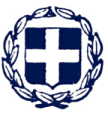 EΛΛΗΝΙΚΗ ΔΗΜΟΚΡΑΤΙΑΝΟΜΟΣ ΛΑΚΩΝΙΑΣΔΗΜΟΣ ΣΠΑΡΤΗΣΔ/ΝΣΗ ΟΙΚΟΝΟΜΙΚΩΝ ΥΠΗΡΕΣΙΩΝΤΜΗΜΑ ΠΡΟΜΗΘΕΙΩΝ & ΕΡΓΑΣΙΩΝΔΗΜΟΣ: ΣΠΑΡΤΗΣΥΠΗΡΕΣΙΑ :Καθαρισμός ΥδραυλάκωνΑρ.μελ.    23/2019 Προϋπολογισμός:18.000,00 €Α/ΑΠΕΡΙΓΡΑΦΗΑΡ. ΤΙΜΟΛΟΓΙΟΥΜΟΝΑΔΑ ΜΕΤΡΗΣΗΣΠΟΣΟΤΗΤΑΤΙΜΗ  ΜΟΝΑΔΑ ΔΑΠΑΝΗ(€) 1Καθαρισμός υδραυλάκων ΔΕ Μυστρά 1Τεμ1,002Καθαρισμός υδραυλάκων ΔΕ Πελλάνας2Τεμ1,003Καθαρισμός υδραυλάκων ΔΕ Σπαρτιατών3Τεμ1,00ΆθροισμαΦΠΑ 24%Γενικό Σύνολο με Φ.Π.Α